Skill(s) to focus on in Activity/Drill: Name of Drill - Kick, catch, pass,Drill that covers a number of key skillsKick, catch, support run, pass, movementRequire accuracy and concentration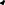 Description of Skill Activity1 Ball, 6 players per drill, 4 cones in a straight line, approx. 10m apart2 players on A, 1 on B, 1 on C, 2 on DPlayer A starts with the ball, kick passes to C, and runs to position BC catches the pass. At same time player B is running towards D.C passes ball to B, B runs towards D and passes to player there.NOW SAME THING IN REVERSED kick passes to position B, jogs to position CPlayer at B catches. At same time player at position C is running towards APlayer at B lays off a pass to the runner, who carries the balls to position AThings to note and make players aware of:Concentration is key, after every “play” you need to think about your next moveAccuracy – if the kick pass is bad, the drill breaks downTiming of the support run.  The middle pass (C to B, B to C) needs to be taken at speedExplain how is applies in match scenario.  (eg A is half back, play Kick pass to C who is a half forward, B is a midfielder who make the support run to carry the ball into the full forward line)Variations and Progressions of Drill:Increase the distance between conesSupport runners need to vary sides of their run, passing/receiving off both sidesGet two (or more) lines beside each other, have a race to see who moves the ball the fastest, but in control.